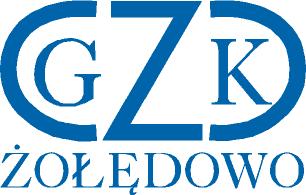 Żołędowo, dnia 26.04.2022 r.Informacja z otwarcia ofertSPRZEDAŻY MAJĄTKU RUCHOMEGOLp.WykonawcaCena brutto1.JANUSZ GRAB R.S.G. METALUl. Trześniowska 11, 27-600 SandomierzJANUSZ GRAB R.S.G. METALUl. Trześniowska 11, 27-600 SandomierzSamochód specjalny WUKO  do czyszczenia kanalizacji10.500,00 złAgregat prądotwórczy STALOWA WOLA  250kVA12.500,00 złPosypywarka środków chemicznych P-1……………………………………………..2.STANLEY-TRADE Sp. z o.o.
ul. Sandomierska 203 B, 37-400 NiskoSTANLEY-TRADE Sp. z o.o.
ul. Sandomierska 203 B, 37-400 NiskoSamochód specjalny WUKO  do czyszczenia kanalizacji18.081,00 złAgregat prądotwórczy STALOWA WOLA  250kVA18.081,00 złPosypywarka środków chemicznych P-1……………………………………………